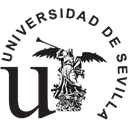 DOCUMENTO DE RENUNCIA DE PLAZA CENTROS INFANTILES   RENUNCIA A LA PLAZA CONCEDIDA PARA EL CENTRO INFANTIL:  Curso:         Sevilla,                  de                             delFIRMA SOLICITANTE                                               FIRMA PADRE O TUTOR                                   FIRMA MADRE O TUTORALa baja sólo surtirá efecto una vez sea comunicado al Servicio de Asistencia a la Comunidad Universitaria a través de la presentación de este documento original firmado en el Registro General de la Universidad de Sevilla (C/ San Fernando s/n) o Registro General Auxiliar (Paseo de las Delicias s/n). Bajo ningún concepto se reintegrará el importe abonado como matrícula en la inscripción.           Cláusula de Protección de datos de carácter Personal. En aplicación del principio de transparencia y lealtad regulado en el Reglamento General de Protección de datos RGPD UE 2016/679 se le informa que la Universidad de Sevilla es responsable del presente tratamiento, “PRESTACIONES ASISTENCIALES Y PROGRAMAS SOCIALES DE LA US” que tiene como finalidad “Dar respuesta a las necesidades de información, orientación, asesoramiento y promoción de acciones de carácter social y/o asistencial a la Comunidad Universitaria y otros colectivos relacionados.”El tratamiento es necesario, para la ejecución de un contrato en el que el interesado es parte, para el cumplimiento de una misión de interés público o en el ejercicio de poderes públicos conferidos a la US. Asimismo, y en su caso, se legitima con el consentimiento del interesado.De acuerdo con las citadas normas, tiene derecho a acceder, rectificar y suprimir sus datos personales, así como a otros derechos que puede consultar, junto a una información adicional más detallada, en el enlace:https://sic.us.es/sites/default/files/pd/cisacu.pdfServicio de Asistencia a la Comunidad Universitaria. Vice rectorado de Servicios Sociales, Campus Saludable, Igualdad y Cooperación. Universidad de Sevilla.      sacueduca@us.es   sacu.us.es